ПРЕСС-РЕЛИЗ14.03.2022Курчатовские школьники убедились в экологичной работе Курской АЭССтаршеклассники гимназии №1 г. Курчатова изучили экологические принципы работы Курской АЭС на примере гидротехнического цеха.В ведении специалистов подразделения около 60 гидротехнических сооружений. Это один из самых больших комплексов гидросооружений среди всех АЭС страны. Наибольшее значение имеет ограждающая дамба длиной более 13 километров.Качество воды в техническом водоеме поддерживают рыбы-мелиораторы. Учащимся показали белых и черных амуров, толстолобика, сазана, дальневосточную креветку. Участок по поддержанию качества технической воды ежегодно выпускает в водоем до двух тонн мальков и около 10 тонн растительноядных рыб старших возрастов.«Биологическая очистка водоема – принципиальное решение руководства предприятия. Химическое поддержание качества воды, несмотря на большую эффективность и выгодную стоимость, исключено. Водоем является достоянием города – это излюбленное место отдыха горожан и гостей Курчатова, – рассказал гостям цеха начальник участка по поддержанию качества технической воды Евгений Жмакин. – Экологичность Курской АЭС подкрепляет и тот факт, что на разделительной дамбе обитают редкие виды птиц. Много орхидных и сосудистых растений, грибов, занесенных в Красные книги Курской области и России».Школьники интересовались температурой воды, какие еще рыбы водятся в водоеме, помогают они или нет в очистке воды?«Мы живем в Курчатове и узнать о водохранилище подробнее было любопытно. Впервые увидела такое большое количество интересных рыб. Особенно понравились японские карпы, – поделились впечатлениями об экскурсии ученица девятого класса Евгения Глинская. – Планирую в дальнейшем работать в Курчатове, мне здесь нравится. Спасибо за интересную экскурсию».Познакомиться с работой гидротехнического цеха Курской АЭС до конца учебного года планируют старшеклассники всех городских школ Курчатова.Управление информации и общественных связей Курской АЭС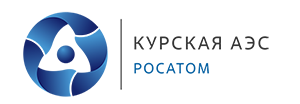 